Assessment Plan Cover SheetGuided by our vision, mission, and strategic plan, Kennesaw State University strives to continuously improve the quality of all aspects of the institution. Assessment of Learning is the process by which faculty demonstrate a commitment to continuous improvement in student learning and student success. Ongoing and thoughtful assessment and reflection supports a culture of evidence and data-informed improvement.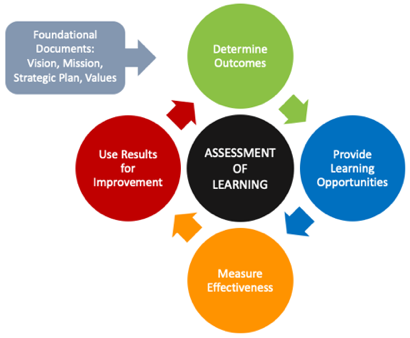 The Assessment Plan includes:All Program Student Learning Outcomes (PSLOs)Curriculum Map with an Assessment Cycle/TimelineDescriptions of Measures Used to Assess all PSLOsThe Assessment of Learning website provides additional resources to support your assessment efforts. Please contact the Assessment Office at assessment@kennesaw.edu if you have any questions or you would like to schedule a consultation. Thank you for your commitment to continuous improvement at KSU.*Note: This Assessment Plan Template is for new programs only (existing programs should use the assessment report template to update their assessment plan).  Programs will need to modify this template (add or delete pages) based on the number of PSLOs specified for their program.  Also, the curriculum map table will need to be modified based on the number of PSLOs and the number core/required courses for the program. Program-level Student Learning Outcomes (PSLOs) and Curriculum Map PROGRAM-LEVEL STUDENT LEARNING OUTCOMES (PSLOs):  What are the specific student learning outcomes for the program? Program-level student learning outcomes (PSLOs) are the knowledge, skills, and/or behaviors that students will be able to achieve after they complete the program.  PSLOs should be stated using clear, concise language and precise learning verbs (see Bloom’s Taxonomy) that specify how students will be able to demonstrate that they have achieved each PSLO (At the end of the program, students will be able to…). The PSLOs should align with the expected level of rigor for the course and degree.  In the box below, list all PSLOs for the program.CURRICULUM MAP: Which courses in your program align with each of your Program Student Learning Outcomes (PSLOs)?A curriculum map is used to demonstrate how the courses in the program of study align with the program-level student learning outcomes (PSLOs).  It shows the courses that address each PSLO and identifies the courses that include assessments (quizzes, exams, assignments, etc.) that will be used as measures to assess each PSLO.  If improvements are needed for a PSLO, the curriculum map can help identify where those improvements can be made.  A curriculum map also helps programs prepare for curriculum change proposals and successful Academic Program Reviews. Using a table format (see example below), map each of the PSLOs to the core/required courses in the program of study that include the PSLO as part of the course curriculum.  Include the number of PSLOs and courses appropriate for your program.  At the top of the columns for the courses, enter the course prefix and number for each core/required course in the program.  For programs that use course sequencing (advanced courses have prerequisites), enter an I (introduces) in the boxes to indicate courses that introduce each PSLO, a R (reinforces) to indicate courses that reinforce the PSLO, and an A (assesses) to indicate the courses that include assessments that will be used to assess each PSLO.  For programs that do not use course sequencing, use an X to indicate courses that address each PSLO and an A (assessed) to indicate the courses that include assessments that will be used to assess each PSLO.  Finally, in the boxes in the Assessment Cycle column, enter the assessment cycle (i.e., yearly, years 1-3, or years 4-6) in which each PSLO will be assessed. Click here for additional instructions and an example.   Measures for Program Student Learning Outcomes Two measures are required for each PSLO and you must include at least one direct measure for each PSLO. • Direct measures include exam items, rubric items, internship or clinical supervisor ratings, etc. (Course grades and passing rates are too holistic and not effective measures of student learning outcomes). • Indirect measures include survey/focus group questions and self-assessments.  • Measures may be quantitative or qualitative. Program Student Learning Outcome 1Use clear, concise language and precise learning verbs (see Bloom’s Taxonomy) to state the PSLO below. Measure 1:  – What direct measure will be used to assess this PSLO? • Identify the measure, assessment instrument/item, and the course name/number/semester in which the assessment will be administered • Describe the sampling process (i.e., all students sampled vs. a subset of students sampled using a sampling procedure). • Example: “Mean score on the Analysis & Interpretation Grading Rubric Item for the final project in KSU 4100 (fall, spring, and summer semesters).  Data will be collected from all students who completed the final project.”Measure 1: Assessment Instrument – Are all assessment instruments (assignment descriptions, exam items, and rubrics) clearly labeled and included in the Assessment Instrument section at the end of the assessment plan? If not, please specify when the assessment instrument will be developed and provided to the assessment office?Measure 2 - What additional direct or indirect measure will be used to assess this PSLO? •Identify the measure, assessment instrument/item, and the course name/number/semester in which the assessment will be administered • Describe the sampling process (i.e., all students sampled vs. a subset of students sampled using a sampling procedure). • Example: “Mean score on the Student Self-Assessment Items (questions 1-5) on the Exit Survey administered in KSU 4499 (fall, spring, and summer semesters).  Data will be collected from all students in KSU 4499.”Measure 2: Assessment Instrument – Are all assessment instruments (assignment descriptions, exam items, and rubrics) clearly labeled and included in the Assessment Instrument section at the end of the assessment plan? If not, please specify when the assessment instrument will be developed and provided to the assessment office?Measures for Program Student Learning Outcomes Two measures are required for each PSLO and you must include at least one direct measure for each PSLO. • Direct measures include exam items, rubric items, internship or clinical supervisor ratings, etc. (Course grades and passing rates are too holistic and not effective measures of student learning outcomes). • Indirect measures include survey/focus group questions and self-assessments.  • Measures may be quantitative or qualitative. Program Student Learning Outcome 2Use clear, concise language and precise learning verbs (see Bloom’s Taxonomy) to state the PSLO below. Measure 1:  – What direct measure will be used to assess this PSLO? • Identify the measure, assessment instrument/item, and the course name/number/semester in which the assessment will be administered • Describe the sampling process (i.e., all students sampled vs. a subset of students sampled using a sampling procedure). • Example: “Mean score on the Analysis & Interpretation Grading Rubric Item for the final project in KSU 4100 (fall, spring, and summer semesters).  Data will be collected from all students who completed the final project.”Measure 1: Assessment Instrument – Are all assessment instruments (assignment descriptions, exam items, and rubrics) clearly labeled and included in the Assessment Instrument section at the end of the assessment plan? If not, please specify when the assessment instrument will be developed and provided to the assessment office?Measure 2 - What additional direct or indirect measure will be used to assess this PSLO? •Identify the measure, assessment instrument/item, and the course name/number/semester in which the assessment will be administered • Describe the sampling process (i.e., all students sampled vs. a subset of students sampled using a sampling procedure). • Example: “Mean score on the Student Self-Assessment Items (questions 1-5) on the Exit Survey administered in KSU 4499 (fall, spring, and summer semesters).  Data will be collected from all students in KSU 4499.”Measure 2: Assessment Instrument – Are all assessment instruments (assignment descriptions, exam items, and rubrics) clearly labeled and included in the Assessment Instrument section at the end of the assessment plan? If not, please specify when the assessment instrument will be developed and provided to the assessment office?Measures for Program Student Learning Outcomes Two measures are required for each PSLO and you must include at least one direct measure for each PSLO. • Direct measures include exam items, rubric items, internship or clinical supervisor ratings, etc. (Course grades and passing rates are too holistic and not effective measures of student learning outcomes). • Indirect measures include survey/focus group questions and self-assessments.  • Measures may be quantitative or qualitative. Program Student Learning Outcome 3Use clear, concise language and precise learning verbs (see Bloom’s Taxonomy) to state the PSLO below. Measure 1:  – What direct measure will be used to assess this PSLO? • Identify the measure, assessment instrument/item, and the course name/number/semester in which the assessment will be administered • Describe the sampling process (i.e., all students sampled vs. a subset of students sampled using a sampling procedure). • Example: “Mean score on the Analysis & Interpretation Grading Rubric Item for the final project in KSU 4100 (fall, spring, and summer semesters).  Data will be collected from all students who completed the final project.”Measure 1: Assessment Instrument – Are all assessment instruments (assignment descriptions, exam items, and rubrics) clearly labeled and included in the Assessment Instrument section at the end of the assessment plan? If not, please specify when the assessment instrument will be developed and provided to the assessment office?Measure 2 - What additional direct or indirect measure will be used to assess this PSLO? •Identify the measure, assessment instrument/item, and the course name/number/semester in which the assessment will be administered • Describe the sampling process (i.e., all students sampled vs. a subset of students sampled using a sampling procedure). • Example: “Mean score on the Student Self-Assessment Items (questions 1-5) on the Exit Survey administered in KSU 4499 (fall, spring, and summer semesters).  Data will be collected from all students in KSU 4499.”Measure 2: Assessment Instrument – Are all assessment instruments (assignment descriptions, exam items, and rubrics) clearly labeled and included in the Assessment Instrument section at the end of the assessment plan? If not, please specify when the assessment instrument will be developed and provided to the assessment office?Measures for Program Student Learning Outcomes Two measures are required for each PSLO and you must include at least one direct measure for each PSLO. • Direct measures include exam items, rubric items, internship or clinical supervisor ratings, etc. (Course grades and passing rates are too holistic and not effective measures of student learning outcomes). • Indirect measures include survey/focus group questions and self-assessments.  • Measures may be quantitative or qualitative. Program Student Learning Outcome 4Use clear, concise language and precise learning verbs (see Bloom’s Taxonomy) to state the PSLO below. Measure 1:  – What direct measure will be used to assess this PSLO? • Identify the measure, assessment instrument/item, and the course name/number/semester in which the assessment will be administered • Describe the sampling process (i.e., all students sampled vs. a subset of students sampled using a sampling procedure). • Example: “Mean score on the Analysis & Interpretation Grading Rubric Item for the final project in KSU 4100 (fall, spring, and summer semesters).  Data will be collected from all students who completed the final project.”Measure 1: Assessment Instrument – Are all assessment instruments (assignment descriptions, exam items, and rubrics) clearly labeled and included in the Assessment Instrument section at the end of the assessment plan? If not, please specify when the assessment instrument will be developed and provided to the assessment office?Measure 2 - What additional direct or indirect measure will be used to assess this PSLO? •Identify the measure, assessment instrument/item, and the course name/number/semester in which the assessment will be administered • Describe the sampling process (i.e., all students sampled vs. a subset of students sampled using a sampling procedure). • Example: “Mean score on the Student Self-Assessment Items (questions 1-5) on the Exit Survey administered in KSU 4499 (fall, spring, and summer semesters).  Data will be collected from all students in KSU 4499.”Measure 2: Assessment Instrument – Are all assessment instruments (assignment descriptions, exam items, and rubrics) clearly labeled and included in the Assessment Instrument section at the end of the assessment plan? If not, please specify when the assessment instrument will be developed and provided to the assessment office?Measures for Program Student Learning Outcomes Two measures are required for each PSLO and you must include at least one direct measure for each PSLO. • Direct measures include exam items, rubric items, internship or clinical supervisor ratings, etc. (Course grades and passing rates are too holistic and not effective measures of student learning outcomes). • Indirect measures include survey/focus group questions and self-assessments.  • Measures may be quantitative or qualitative. Program Student Learning Outcome 5Use clear, concise language and precise learning verbs (see Bloom’s Taxonomy) to state the PSLO below. Measure 1:  – What direct measure will be used to assess this PSLO? • Identify the measure, assessment instrument/item, and the course name/number/semester in which the assessment will be administered • Describe the sampling process (i.e., all students sampled vs. a subset of students sampled using a sampling procedure). • Example: “Mean score on the Analysis & Interpretation Grading Rubric Item for the final project in KSU 4100 (fall, spring, and summer semesters).  Data will be collected from all students who completed the final project.”Measure 1: Assessment Instrument – Are all assessment instruments (assignment descriptions, exam items, and rubrics) clearly labeled and included in the Assessment Instrument section at the end of the assessment plan? If not, please specify when the assessment instrument will be developed and provided to the assessment office?Measure 2 - What additional direct or indirect measure will be used to assess this PSLO? •Identify the measure, assessment instrument/item, and the course name/number/semester in which the assessment will be administered • Describe the sampling process (i.e., all students sampled vs. a subset of students sampled using a sampling procedure). • Example: “Mean score on the Student Self-Assessment Items (questions 1-5) on the Exit Survey administered in KSU 4499 (fall, spring, and summer semesters).  Data will be collected from all students in KSU 4499.”Measure 2: Assessment Instrument – Are all assessment instruments (assignment descriptions, exam items, and rubrics) clearly labeled and included in the Assessment Instrument section at the end of the assessment plan? If not, please specify when the assessment instrument will be developed and provided to the assessment office?Measures for Program Student Learning Outcomes Two measures are required for each PSLO and you must include at least one direct measure for each PSLO. • Direct measures include exam items, rubric items, internship or clinical supervisor ratings, etc. (Course grades and passing rates are too holistic and not effective measures of student learning outcomes). • Indirect measures include survey/focus group questions and self-assessments.  • Measures may be quantitative or qualitative. Program Student Learning Outcome 6Use clear, concise language and precise learning verbs (see Bloom’s Taxonomy) to state the PSLO below. Measure 1:  – What direct measure will be used to assess this PSLO? • Identify the measure, assessment instrument/item, and the course name/number/semester in which the assessment will be administered • Describe the sampling process (i.e., all students sampled vs. a subset of students sampled using a sampling procedure). • Example: “Mean score on the Analysis & Interpretation Grading Rubric Item for the final project in KSU 4100 (fall, spring, and summer semesters).  Data will be collected from all students who completed the final project.”Measure 1: Assessment Instrument – Are all assessment instruments (assignment descriptions, exam items, and rubrics) clearly labeled and included in the Assessment Instrument section at the end of the assessment plan? If not, please specify when the assessment instrument will be developed and provided to the assessment office?Measure 2 - What additional direct or indirect measure will be used to assess this PSLO? •Identify the measure, assessment instrument/item, and the course name/number/semester in which the assessment will be administered • Describe the sampling process (i.e., all students sampled vs. a subset of students sampled using a sampling procedure). • Example: “Mean score on the Student Self-Assessment Items (questions 1-5) on the Exit Survey administered in KSU 4499 (fall, spring, and summer semesters).  Data will be collected from all students in KSU 4499.”Measure 2: Assessment Instrument – Are all assessment instruments (assignment descriptions, exam items, and rubrics) clearly labeled and included in the Assessment Instrument section at the end of the assessment plan? If not, please specify when the assessment instrument will be developed and provided to the assessment office?Measures for Program Student Learning Outcomes Two measures are required for each PSLO and you must include at least one direct measure for each PSLO. • Direct measures include exam items, rubric items, internship or clinical supervisor ratings, etc. (Course grades and passing rates are too holistic and not effective measures of student learning outcomes). • Indirect measures include survey/focus group questions and self-assessments.  • Measures may be quantitative or qualitative. Program Student Learning Outcome 7Use clear, concise language and precise learning verbs (see Bloom’s Taxonomy) to state the PSLO below. Measure 1:  – What direct measure will be used to assess this PSLO? • Identify the measure, assessment instrument/item, and the course name/number/semester in which the assessment will be administered • Describe the sampling process (i.e., all students sampled vs. a subset of students sampled using a sampling procedure). • Example: “Mean score on the Analysis & Interpretation Grading Rubric Item for the final project in KSU 4100 (fall, spring, and summer semesters).  Data will be collected from all students who completed the final project.”Measure 1: Assessment Instrument – Are all assessment instruments (assignment descriptions, exam items, and rubrics) clearly labeled and included in the Assessment Instrument section at the end of the assessment plan? If not, please specify when the assessment instrument will be developed and provided to the assessment office?Measure 2 - What additional direct or indirect measure will be used to assess this PSLO? •Identify the measure, assessment instrument/item, and the course name/number/semester in which the assessment will be administered • Describe the sampling process (i.e., all students sampled vs. a subset of students sampled using a sampling procedure). • Example: “Mean score on the Student Self-Assessment Items (questions 1-5) on the Exit Survey administered in KSU 4499 (fall, spring, and summer semesters).  Data will be collected from all students in KSU 4499.”Measure 2: Assessment Instrument – Are all assessment instruments (assignment descriptions, exam items, and rubrics) clearly labeled and included in the Assessment Instrument section at the end of the assessment plan? If not, please specify when the assessment instrument will be developed and provided to the assessment office?Measures for Program Student Learning Outcomes Two measures are required for each PSLO and you must include at least one direct measure for each PSLO. • Direct measures include exam items, rubric items, internship or clinical supervisor ratings, etc. (Course grades and passing rates are too holistic and not effective measures of student learning outcomes). • Indirect measures include survey/focus group questions and self-assessments.  • Measures may be quantitative or qualitative. Program Student Learning Outcome 8Use clear, concise language and precise learning verbs (see Bloom’s Taxonomy) to state the PSLO below. Measure 1:  – What direct measure will be used to assess this PSLO? • Identify the measure, assessment instrument/item, and the course name/number/semester in which the assessment will be administered • Describe the sampling process (i.e., all students sampled vs. a subset of students sampled using a sampling procedure). • Example: “Mean score on the Analysis & Interpretation Grading Rubric Item for the final project in KSU 4100 (fall, spring, and summer semesters).  Data will be collected from all students who completed the final project.”Measure 1: Assessment Instrument – Are all assessment instruments (assignment descriptions, exam items, and rubrics) clearly labeled and included in the Assessment Instrument section at the end of the assessment plan? If not, please specify when the assessment instrument will be developed and provided to the assessment office?Measure 2 - What additional direct or indirect measure will be used to assess this PSLO? •Identify the measure, assessment instrument/item, and the course name/number/semester in which the assessment will be administered • Describe the sampling process (i.e., all students sampled vs. a subset of students sampled using a sampling procedure). • Example: “Mean score on the Student Self-Assessment Items (questions 1-5) on the Exit Survey administered in KSU 4499 (fall, spring, and summer semesters).  Data will be collected from all students in KSU 4499.”Measure 2: Assessment Instrument – Are all assessment instruments (assignment descriptions, exam items, and rubrics) clearly labeled and included in the Assessment Instrument section at the end of the assessment plan? If not, please specify when the assessment instrument will be developed and provided to the assessment office?Assessment InstrumentsAdd assessment instruments (assignment descriptions, grading rubrics, quiz/exam items, survey items, etc.) identified in the assessment plan below. College:Department:Program:Program Coordinator:Assessment Coordinator (if applicable): PSLOsCoursesCoursesCoursesCoursesCoursesCoursesCoursesCoursesCoursesCoursesAssessment CycleCourse 1Course 2Course 3Course 4Course 5Course 6Course 7Course 8Course 9Course 10 PSLO 1 PSLO 2 PSLO 3 PSLO 4 PSLO 5 PSLO 6 PSLO 7 PSLO 8